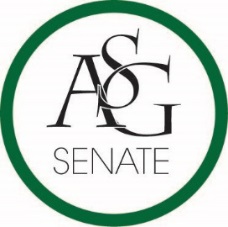 Senate AgendaSeptember 15, 2015Graduate Education Auditorium, 6:00 PMCall to OrderRoll CallApproval of MinutesSpecial OrdersSwearing InVacancy At-Large SenatorsCabinetReports (5 minutes each)Advisor, Rainer GallCongratulations to new membersElected by your peers, represent their voices and interests, take the role seriouslyGraduate Assistants, Jamie Wangler & Katherine SelmanPresident, Tanner BoneAthletic update – reserved student skybox for the Auburn gamePAB board meeting Wednesday, Sept 30thA&M Tickets – student seats sold out, still standing room ticketsASG Alumni Society – tailgate Oct. 24th, at the Alumni HouseVice-President, Morgan FarmerHomecoming Committee applications still open, please encourage RSOs to nominate candidatesChancellor’s Ball is Oct. 9th, announcing top 5 HC candidates and escortsCommittee appointments will be going back up, rolling applicationsSexual Assault Awareness Day committee – see MorganUniversity Creed meeting this weekTreasurer, Raymond ToddIn charge of fund allocation for RSOs on campus, contact Ray for more informationPAB allocates all student fees into several student organizations that affect us directlyNext meeting in 2 weeks Secretary, Meera PatelVolunteer for events September 18th – Academic Integrity WeekSept. 22nd – Union Day – tabling and recruitingSept. 23rd – Sooie Involvement Day Cabinet ReportsChief of Staff, Elizabeth PittmanIn charge of Exec cabinet, seeking to increase collaboration between different branchesCommittee chairs will come to cabinet meetings, every other Tuesday at 5 Director of Diversity report – REDTalks, events with 4 or 5 speakers modeled after TEDTalks; first one is Sept 24th, focused on diversityChair of the Senate, Jace MotleyCabinet chairs must attend one of the 2 cabinet meetingsNew senators will receive new binders next weekNominations are still open for positions todayPaper ballots – elections for more than 1 person, Judicial will tally during the meetingPref committeesAll-ASG meeting this SundayAs senators, we need to volunteer and promote the Senate and ASG, please help Meera outFill out health insurance form pleaseCome to Marley’s after Senate Nominations and ElectionsSpecial Senate Office Nominations & ElectionsParliamentarianSenator FitzgeraldElected (unanimous consent)Legislative ClerkSenator LesterElected (unanimous consent)Sergeant at ArmsSenator CaseySenator McPhersonRetracted nominationSenator TownsellElectedCommittee Chair Nominations & ElectionsAcademicsSenator BrooksElectedSenator SimsCampus LifeSenator KyteElected Senator CounceInternal AffairsSenator BellMitchell EdwardsMackenzie LantefieldElectedInfrastructureSenator McPhersonAppropriations Committee Nominations & Elections (5)Senator ManeyElectedSenator AnthonyElectedSenator WalkerSenator LantefieldElectedSenator DaySenator TownsellElectedSenator SmithElectedSenator CanterCollege Caucus Chair Nominations & ElectionsDale Bumpers College of Agriculture, Food, & Life Sciences (AFLS)Fay Jones School of Architecture (ARCH)Senator SperoJ. William Fulbright College of Arts and Sciences (ARSC)Senator HicksElectedSenator BrooksSenator CounceSenator BellCollege of Education & Health Professions (COEHP)Senator ThrashCollege of Engineering (ENGR)Senator SharpSenator FitzgeraldElectedSchool of Law (LAW)Senator ColeSam M. Walton College of Business (WCOB)Senator SimsSenator AnthonySenator WatkinsSenator O’NealHomecoming Nominations & ElectionsHomecoming Queen Panelist (3)Senator HicksElectedSenator HiettSenator CreekmoreSenator OvermanSenator BalokElectedSenator ManeySenator KyteElectedSenator AlsupHomecoming Escort Panelist (2)Senator SmithElectedSenator CaseySenator BethelElectedHomecoming Court Candidate (1)Vice President, Morgan FarmerNominated (unanimous consent)Homecoming Court Escort (1)Senator TownsellPresident, Tanner BoneNominated (unanimous consent)Committee Nominations & ElectionsCampus Creed Committee Member (1)Senator KyteSenator AnthonySenator O’NealSenator BethelSenator WatkinsElectedPAB (1)Senator AnthonySenator BalokSenator LantefieldCampus Council Delegates (12)Tabled Public Comment (3 at 2 minutes each)Old BusinessASG Senate Resolution No. 1 – The ASG Senate Standing Rules Act of 2015-2016 - PASSEDAuthored by Chair of the Senate Jace MotleySponsored by Chair of the Senate Jace MotleyASG Joint Bill No. 1 – The ASG Fiscal Year 2016 Operating Budget Act - PASSEDAuthored by Treasurer Ray ToddSponsored by Treasurer Ray ToddASGJ Appointment Announcement, President Tanner BoneASG Assoc. Justice, Nino EphremidzeApproved ASG Assoc. Justice, Morgan AldridgeApprovedASGJ Proxy, Brendan CookTabled ASGJ Proxy, Andrew HansenApprovedNew BusinessAnnouncements  Adjournment